Številka: 011-49/2019Datum:   12. 6. 2019ZAPISNIK4. redne seje Statutarno – pravne komisije,ki je bila v sredo, 12. junija 2019, ob 17. uri v sejni sobi pritličja Občine Izola, Sončno nabrežje 8 v IzoliPRISOTNI ČLANI: Vlado Marič, Manca Vadnjal, Zvezdana Jarič, Rok Petravič, Dušan Ambrož in Aleksej Skok.OPRAVIČENO ODSOTEN ČLAN Matjaž Logar.OSTALI PRISOTNI:Zdenka Bolje, višja svetovalka za razvoj družbenih dejavnosti;mag. Tomaž Umek, vodja UGDIKR;Barbara Brženda, zapisničarka.Sejo je vodil predsednik in je pri ugotavljanju sklepčnosti ugotovil, da je Statutarno – pravna komisija sklepčna, saj je bilo prisotnih 6 članov. Predsednik je prebral dnevni red in odprl razpravo. Predsednik je umaknil z dnevnega reda 6. točko z naslovom: »Predlog Odloka o spremembah in dopolnitvah Odloka o ustanovitvi javnega zavoda Zdravstveni dom Izola, druga obravnava«.Predsednik je dal na glasovanje sledečiDNEVNI RED:Potrditev zapisnika 3. redne seje z dne 24. 4. 2019;Predlog Rebalansa proračuna Občine Izola za leto 2019;Predlog Odloka o spremembah in dopolnitvah odloka o ustanovitvi JVIZ Scuola elementare Dante Alighieri Isola – OŠ Dante Alighieri Izola, prva obravnava s predlogom za skrajšani postopek; Predlog Odloka o spremembah in dopolnitvah Odloka o občinskem pristanišču Izola, prva obravnava s predlogom za skrajšani postopek;Predlog Odloka o spremembah in dopolnitvah Odloka o plakatiranju in oglaševanju, druga obravnava; Predlog Pravilnika o ohranjanju in spodbujanju razvoja kmetijstva in podeželja v občini Izola za programsko obdobje 2019-2020.Predlog dnevnega reda je bil soglasno sprejet. Od 6 prisotnih članov komisije se jih je 6 opredelilo, 6 jih je glasovalo za, nihče proti.Ad 1Potrditev zapisnika 3. redne seje z dne 24. 4. 2019Predsednik je odprl razpravo o zapisniku.Glede na to, da ni bilo prijavljenih razpravljavcev, je predsednik zaključil razpravo in dal na glasovanje zapisnik.Zapisnik je bil soglasno potrjen. Od 6 prisotnih članov komisije se jih je 6 opredelilo, 6 jih je glasovalo za, nihče proti.Ad 2Predlog Rebalansa proračuna Občine Izola za leto 2019Vlado Marič je podal obrazložitev.Predsednik je odprl razpravo.Glede na to, da ni bilo prijavljenih razpravljavcev, je predsednik zaključil razpravo in dal na glasovanje sledečeMNENJEStatutarno-pravna komisija predlaga Občinskemu svetu, da sprejme Predlog Odloka Rebalansa proračuna Občine Izola za leto 2019.Mnenje je bilo soglasno sprejeto. Od 6 prisotnih članov komisije se jih je 6 opredelilo, 6 jih je glasovalo za, nihče proti.Ad 3Predlog Odloka o spremembah in dopolnitvah odloka o ustanovitvi JVIZ Scuola elementare Dante Alighieri Isola - OŠ Dante Alighieri Izola, prva obravnava s predlogom za skrajšani postopekZdenka Bolje, je podala obrazložitev.Predsednik je odprl razpravo.V razpravi so sodelovali: Manca Vadnjal, Zdenka Bolje, Rok Petravič in Dušan Ambrož.Glede na to, da ni bilo več prijavljenih razpravljavcev, je predsednik zaključil razpravo in dal na glasovanje sledečeMNENJEStatutarno-pravna komisija predlaga Občinskemu svetu, da sprejme Predlog Odloka o spremembah in dopolnitvah odloka o ustanovitvi JVIZ Scuola elementare Dante Alighieri Isola - OŠ Dante Alighieri Izola, prva obravnava s predlogom za skrajšani postopek.Mnenje je bilo soglasno sprejeto. Od 6 prisotnih članov komisije se jih je 6 opredelilo, 6 jih je glasovalo za, nihče proti.Ad 4Predlog Odloka o spremembah in dopolnitvah Odloka o občinskem pristanišču Izola, prva obravnava s predlogom za skrajšani postopekTomaž Umek, je podala obrazložitev.Predsednik je odprl razpravo.V razpravi so sodelovali: Dušan Ambrož, Tomaž Umek in Vlado Marič.Glede na to, da ni bilo več prijavljenih razpravljavcev, je predsednik zaključil razpravo in dal na glasovanje sledečeMNENJEDrži, da Statutarno – pravna komisija obravnava Odloke v drugi obravnavi. Glede na dejstvo, da gre za odlok po skrajšanem postopku, Statutarno – pravna komisija predlaga Občinskemu svetu, da se nomotehnično uskladitev Odloka obravnava kot pripombo v 1. obravnavi (preštevilčenje členov,…). Nomotehnično usklajen odlok je sestavni del tega poročila. Statutarno-pravna komisija predlaga Občinskemu svetu, da Odlok z zgornjim predlogom t.j. nomotehničnim popravkom obravnava in sprejme.Mnenje je bilo soglasno sprejeto. Od 6 prisotnih članov komisije se jih je 6 opredelilo, 6 jih je glasovalo za, nihče proti.Ad 5Predlog Odloka o spremembah in dopolnitvah Odloka o plakatiranju in oglaševanju, druga obravnavaTomaž Umek, je podala obrazložitev.Predsednik je odprl razpravo.V razpravi so sodelovali: Vlado Marič, Dušan Ambrož, Rok Petravič, Tomaž Umek in Aleksej Skok. Glede na to, da ni bilo več prijavljenih razpravljavcev, je predsednik zaključil razpravo in dal na glasovanje sledečeMNENJEStatutarno-pravna komisija predlaga Občinskemu svetu, da sprejme Predlog Odloka o spremembah in dopolnitvah Odloka o plakatiranju in oglaševanju, druga obravnava.Mnenje je bilo soglasno sprejeto. Od 6 prisotnih članov komisije se jih je 6 opredelilo, 6 jih je glasovalo za, nihče proti.Ad 6Predlog Pravilnika o ohranjanju in spodbujanju razvoja kmetijstva in podeželja v občini Izola za programsko obdobje 2019-2020Tomaž Umek, je podala obrazložitev.Predsednik je odprl razpravo.V razpravi so sodelovali: Tomaž Umek, Dušan Ambrož, Vlado Marič in Manca Vadnjal. Glede na to, da ni bilo več prijavljenih razpravljavcev, je predsednik zaključil razpravo in dal na glasovanje sledečeMNENJEStatutarno-pravna komisija predlaga Občinskemu svetu, da sprejme Predlog Pravilnika o ohranjanju in spodbujanju razvoja kmetijstva in podeželja v občini Izola za programsko obdobje 2019-2020.Mnenje je bilo soglasno sprejeto. Od 6 prisotnih članov komisije se jih je 6 opredelilo, 6 jih je glasovalo za, nihče proti.Glede na to, da je bil dnevni red izčrpan, je predsednik zaključil 4. redno sejo Statutarno – pravne komisije ob 18.50 uri. 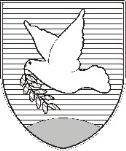 OBČINA IZOLA – COMUNE DI ISOLAOBČINSKI SVET – CONSIGLIO COMUNALEStatutarno-pravna komisijaCommissione giuridico - statutaria Sončno nabrežje 8 – Riva del Sole 86310 Izola – IsolaTel: 05 66 00 139E-mail: posta.oizola@izola.siWeb: http://www.izola.si/Zapisala:Barbara BRŽENDAPredsednik:Vlado MARIČ